ЧТОБЫ ИЗБЕЖАТЬ НЕНУЖНЫХ КОНФЛИКТОВ И УХОДА ДЕТЕЙ ИЗ ДОМА, СТАРАЙТЕСЬ СОБЛЮДАТЬ СЛЕДУЮЩИЕ ПРАВИЛА:
- Не давайте подростку чрезмерных нагрузок, когда у него не остается времени даже для того, чтобы погулять во дворе. Не забывайте - он еще ребенок.-Если кто-то жалуется на поведение вашего ребенка, не спешите сразу его наказывать, выясните мотивы его поступков. -Выбирайте наказание, адекватное проступку.-Не наказывайте ребенка из-за того, что у вас плохое настроение или «для профилактики»-Будьте внимательны и справедливы к своим детям, решайте вместе их проблемы, и тогда ваш ребенок вряд ли убежит из дома.-Если вы убеждены, что ваш ребенок изначально наделен положительными качествами, способен принимать верные решения и самостоятельно руководить собственной жизнью, то вы без особых усилий будете поддерживать его в этом. Тогда ваша любовь будет созидательной, и детям не потребуется уходить из дома.         Говорят: «От хороших родителей дети не убегают. Наверное, хорошие родители - это те, кто способен так построить свои отношения с ребенком, чтобы избавить его от различных разочарований»МБОУ СОШ № 75Буклет для родителей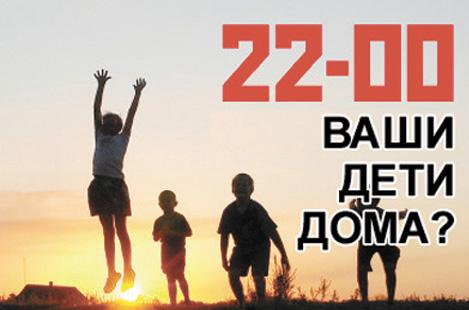 Профилактика самовольных уходов несовершеннолетних из дома2018Родители обязаны располагать информацией о местонахождении ребенка в течение дня;Не разрешать несовершеннолетним находиться без присмотра взрослых на улице позднее 22 часов (73-оз);Интересоваться проблемами, увлечениями своего ребенка, обращать внимание на его окружение, контактировать с его друзьями и знакомыми, знать их адреса и телефоны;Планировать и организовывать досуг несовершеннолетних;Объяснить ребенку о возможностях бесплатного анонимного телефона доверия (8-800-2000-122), позвонив по которому психологи обязательно помогут разрешить проблемы и родителям, и детям;Оперативно ставить в известность классного руководителя в случае болезни ребенка, о предполагаемых пропусках уроков (поездка, разовые посещения врача и т.д.);При задержке ребенка более одного часа от назначенного времени возвращения, ухода ребенка из дома:-обзвонить друзей, знакомых, родных, к которым мог прийти ребенок, проверить места возможного его нахождения, где обычно гуляет;-сообщить в администрацию образовательного учреждения;Если первоначальные поиски не принесут положительного результата, обратиться в полицию с заявлением о розыске;При обнаружении пропавшего ребенка сообщить администрации образовательного учреждения и в полицию о его возвращении.Уважаемые жители Железнодорожного районаОглянитесь вокруг! Если вы видите:- Брошенного ребенка;-Ребенка, который попрошайничает;- Ребенка, который одет грязно или не по сезону;-Семью, которая ведет асоциальный образ жизни и не заботится о ребенкеОБРАТИТЕСЬ В ПОЛИЦИЮ1023564211 (ОП№ 11)3564210 (ОП №10)Дети не должны быть брошены! Каждый ребенок имеет право жить и воспитываться в семье, которая его любит и заботится о нем!